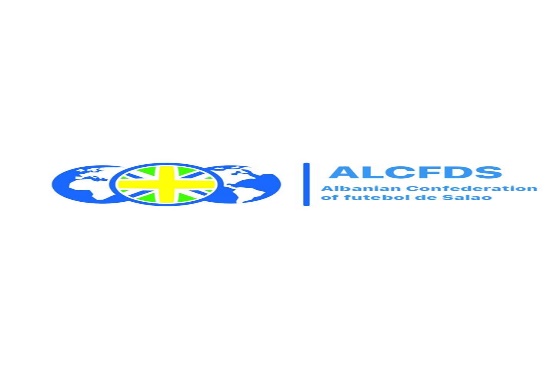 Politika e privatesisePrivatësia e të dhënaveALCFDS Albania  ka marrë masat e duhura teknike dhe organizative për të mbrojtur të dhënat tuaja nga humbja, manipulimi ose aksesi i paautorizuar. Masat e marra i nënshtrohen rishikimit të rregullt dhe përshtaten vazhdimisht për të qëndruar teknologjikisht të azhornuara.1. Administratori i të dhënave personale          Administratoret e të dhënave personale (bashke-administratoret) jane:ALCFDS Albania limited, themeluar dhe regjistruar në Shqipëri me numrin e ndërmarrjes M01419009J me seli në Rrugën “Jordan Misja”, Apartamenti 19, Hyrja 2, Shqipëri, e përfaqësuar nga drejtori i mëposhtëm: Lurian Mena në tekstin e mëtejmë referuar si Socatots ose Shkollat Braziliane të Futbollit.ICFDS GLOBAL limited, themeluar dhe regjistruar në Angli dhe Uells me numrin 08756436, me qendër në Oksford, Cumnor Road, Wootton, OX1 5JW, Mbretëria e Bashkuar e përfaqësuar nga: Przemysław Olewnik - Anëtar i Bordit Drejtues këtu e tutje referuar si ICFDS, këtu e tutje referuar kolektivisht si PDA.2. Dispozitat e ligjit për mbrojtjen e të dhënave personalePolitika e Privatësisë e Socatots ose Brazilian Soccer schools i referohet dispozitave të mëposhtmenë lidhje me mbrojtjen e të dhënave personale:• Akti për Mbrojtjen e Informacionit Personal dhe Dokumentet Elektronike (ARKEP) dt 10.03.2008• Aktet Provinciale të Privatësisë siç zbatohen në Alberta, British Columbia dhe Quebec.3.Të dhënat personale i nënshtrohen përpunimit te te dhenave që i përkasin:• Klientëve, d.m.th. personat dhe kujdestarët ligjorë të personave që marrin pjesë në Socatots ose Brazilian Soccer Schools• Nxënësve - fëmijëve që marrin pjesë në aktivitete të Socatots ose Brazilian Soccer Schools,përfshirë aktivitete të rregullta, gjysmë kampe, kampe, festa për ditëlindje dhe turne duke përdorurMarkën Socatots ose Brazilian Soccer Schools;• Klientëve të mundshëm - njerëz të interesuar për të marrë pjesë në klasat e SocatotsOse Brazilian Soccer Schools• Ish Klientëve - njerëzve që morën pjesë në klasat e Socatots ose Brazilian Soccer Schools.Të dhënat personale që përpunohen nga ICFDS Albania Limited. mund të përfshijne: emrin, mbiemrin,PESEL (numri personal i identitetit), data e lindjes, numri i telefonit, adresa e postës elektronike, shtëpiaadresa, madhësia.Personat, të dhënat personale të të cilëve përpunohen nga ICFDS Albania Limited janë më poshtëreferuar si "Klientë".4.Rregullat për përpunimin e të dhënave personaleSi pjesë e përpunimit të të dhënave personale, ne i kushtojmë shumë rëndësi të dhënavetë përpunuara në një mënyrë të sigurt, të besueshme, të ligjshme dhe transparente për njerëzit, të dhënat e të cilëve përpunohen.Më poshtë janë parimet më të rëndësishme që ndjekim:• Ne mbledhim të dhëna personale vetëm në masën minimale të nevojshme për të arritur objektivat,për të cilat ato janë mbledhur, ose që rezultojnë nga dispozita të veçanta.• Qëllimet e mbledhjes së të dhënave personale të Klientëve janë të përcaktuara qartë, bazuar në ligjin: mos përpunoni të dhëna në një mënyrë që nuk përputhet me këto qëllime.Ne kujdesemi për vlefshmërinë dhe korrektësinë e të dhënave personale të Klientëve dhe ne përgjigjemimenjëherë për çdo kërkesë për korrigjimin ose azhurnimin e të dhënave.• Ne zbatojmë të drejtën e Klientëve për të hyrë në të dhënat e tyre personale dhe për t'i korrigjuar ato.• Ne gjithashtu zbatojmë të drejtat e Klientëve për të fshirë të dhënat personale, për të tërhequr pëlqimin, për të kufizuarpërpunimi, transferimi i të dhënave, e drejta për të kundërshtuar përpunimin e të dhënave, e drejta për të mos iu nënshtruar një vendimi te bazuar vetëm në përpunimin automatik të të dhënave, në këtë profilizim.• Ne e kufizojmë ruajtjen e të dhënave personale në përputhje me ligjin, vetëm në periudhëne nevojshme për të arritur qëllimet për të cilat ato janë mbledhur, përveç nëse ka ngjarje qëmund të zgjasë periudhën e ruajtjes së të dhënave.• Ne mbrojmë të dhënat personale të Klientëve nga humbja, hyrja e paautorizuar, humbja aksidentale osendryshimi dhe format e tjera të paligjshme të përpunimit.• Nëse të dhënat personale ndahen me subjekte të tjera, ato bëhen në një vend të sigurt, të siguruar me kontratë dhe në përputhje me ligjin në fuqi.5.Qëllimi i përpunimit të të dhënaveSocatots ose Brazilian Soccer Schools do të përpunojnë të dhënat personale të Klientit në mënyrë që të:● përshkruani ofertat e Socatots ose Brazilian Soccer Schools;● të përfundojë një marrëveshje në lidhje me pjesëmarrjen në klasat Socatots ose Brazilian Soccer Schools● informacion në lidhje me promovimet dhe klasat;● kryerjen e bashkëpunimit të vazhdueshëm gjatë kohëzgjatjes së kontratës për mbajtjen e orëve të mësimit;● prezantimin e ofertës së shërbimeve plotësuese, në lidhje me klasat e zhvilluara, të tillasi: oferta për kampe, gjysmë kampe, festa për ditëlindje, shitja e pajisjeve dhe veshjeve sportive,sigurimi, duke përfshirë tregtimin e partnerëve të Socatots ose Brazilian School Schools;6.Periudha e përpunimit të të dhënaveTë dhënat personale do të përpunohen brenda një periudhe kohore duke përfshirë:● periudha para vendosjes së bashkëpunimit (nënshkrimi i një kontrate për kryerjen e orëve),● kohëzgjatjen e kontratës për kryerjen e orëve,● një periudhë pas përfundimit të kontratës, e treguar në rregulloret e tjera ligjore, përfshirë tatimligjin si dhe dispozitat për kufizimin e kërkesave;Sidoqoftë, jo më shumë se 10 vjet pas përfundimit të kontratës për kryerjen e orëve.7.ProfilizimiSi pjesë e përpunimit të të dhënave personale të klientit, ne mund të profilizojmë:• bazuar në pëlqimin e Klientit - në mënyrë që të zgjidhni ofertat e produkteve dhe shërbimeve nëkushtet e nevojave të një Klienti të caktuar, duke përfshirë përdorimin e proceseve automatike, që konsistojnë në përpilimin i të dhënave në fushën e miratimit të dhënë, që vijnë nga burime të ndryshme dhe profili i caktuar mbi atë bazë, pasoja e të cilit është zgjedhja dhe paraqitja tek reklamat ose ofertat përkatëse të klientit që përputhen me profilin e tij.8.Të drejtat e personave, të dhënat e të cilëve përpunohenJu keni të drejtën ligjore për:  informacion,qasje në të dhëna,marrjen nga administratori kopjet e të dhënave personale që do të përpunohenkorrigjimin / plotësimin e të dhënavefshirjen e të dhënave (e drejta për tu harruar), nëse të dhënat personale nuk janë më të nevojshme për qëllimet për të cilat janë mbledhur, ose subjekti i të dhënave ka tërhequr pëlqimin, i cili është baza për përpunimin e të dhënave dhe nuk ka bazë tjetër ligjore për përpunimin, ose subjekti i të dhënave ka paraqitur një kundërshtim në përputhje me te dhe nuk ka mbizotërues, qëllime legjitime të përpunimit, ose të dhënat personale janë përpunuar në mënyrë të paligjshme.Subjekti i të dhënave raporton se të dhënat që përpunohen janë të pasakta, për kohën e të dhënavepërpunimi i të dhënave është i paligjshëm dhe subjekti i të dhënave kundërshton heqjen dhe kërkesat e tyre● administratori nuk ka më nevojë për të dhëna personale për përpunim, por ato janë të nevojshme nga personi të cilit i duhet të përcaktojë, pohojë ose mbrojë pretendimet;Nëse të dhënat personale përpunohen në bazë të interesave legjitime të Socatots (p.sh.qëllime analitike, dëshmuese, arkivuese), atëherë nëse Klienti kundërshton, Socatots do të duhetndaloje përpunimin e të dhënave, përveç nëse demonstron ekzistencën e një arsyeje thelbësore për përpunimin e te dhenave.ALCFDS Albania gjithashtu do t'ju njoftojë menjëherë në rast të shkeljes së mbrojtjes së të dhënave tuaja personale kur shkeljet mund të rezultojnë në një nivel të lartë rreziku për të drejtat dhe liritë tuaja. Ekziston një e drejtë ankimi ndaj Autoritetit Shqiptarë të Mbrojtjes së të Dhënave.Të gjitha kërkesat në lidhje me të dhënat personale që përpunohen, përfshirë të drejtat për të cilat Klienti ka të drejtë, mund të dërgohen me e-mail në admin@socatots.al, ose me shkrim në adresën e ALCFDS Albania Limited, rruga “Jordan Misja” Tirane, Apartamenti 19, Hyrja 2 Shqiperi.Sipas ligjit, Socatots si PDA i jep personit që ka bere kerkese, një përgjigje në lidhje me veprimet e ndërmarra deri në një muaj.9.Siguria e të dhënave personaleSocatots merr masa teknike dhe organizative për të mbrojtur të dhënat personale ndajhyrjes ose përdorimit te paautorizuar si dhe humbjes ose shkelje e integritetit. Kur dizajnohet infrastruktura IT e përdorur për përpunimin etë dhëna personale, siguria e të dhënave personale merret parasysh.Si pjesë e garantimit të sigurisë së të dhënave personale të përpunuara, Socatots zbaton si vijonrregullat:▪ konfidencialiteti - mbrojtja e të dhënave nga zbulimi aksidental i palëve të treta,▪ integriteti - mbrojtja e të dhënave nga modifikimi i paautorizuar,▪ aksesueshmëria - sigurimi i qasjes në të dhëna vetëm për personat e autorizuarTë dhënat personale mund të përpunohen nga palë të treta vetëm nëse një njësi e tillë bie dakord të sigurojë mjetet e duhura teknike dhe organizative për të garantuar sigurinë e të dhënave personalepërpunimin, si dhe ruajtjen e konfidencialitetit të të dhënave të tilla. Secili person që kaqasje në të dhënat personale ka autorizimin e duhur dhe është e detyruar të ruaj konfidencialitetin.9.Sigurimi i të dhënave për subjektet e tjeraTë dhënat personale mund t'u vihen në dispozicion përpunuesve - kompanive që ofrojnë shërbime nënë emër të Socatots ose Brazilian Soccer Schools dhe kryerjen e aktiviteteve që kërkojnë të dhënapërpunimi, në veçanti në fushën e shërbimeve të IT, shërbimet e marketingut (përfshirë marketingunagjencitë), hulumtimit te tregut, organizimit dhe zbatimit  te ngjarjeve.Subjektet që përpunojnë të dhëna personale janë franchisees që drejtojnë klasat Socatots ose Brazilian Soccer Schools në rajonin e Klientit.Me pëlqimin e Klientit, të dhënat personale mund t'u vihen në dispozicion entiteteve të treguaranë miratim.10.Cookies dhe social plug-insCookie është një skedar teksti i vogël që ruan parametrat e internetit. Pothuajse çdo faqe përdor këtë teknologji. Ajo do të shkarkohet nga shfletuesi juaj i internetit herën e parë që vizitoni një faqe interneti. Herën tjetër që kjo faqe interneti arrihet duke përdorur të njëjtën pajisje, Cookie dhe informacioni i ruajtur aty do të kthehen në faqen e internetit që e krijoi atë (cookie e parë e partisë) ose u dërgua në një faqe tjetër në të cilën ajo i përket (Cookie i palës së tretë). Kjo do të lejojë që faqja e internetit të pranojë se është parë me këtë shfletues më parë, dhe në disa raste do të ndryshojë përmbajtjen e shfaqur.Socatots ose Brazilian Soccer Schools perdor dy tipe te Cookies:"session" "persistent" cookies.Session cookies janë skedarë të përkohshëm që ruhen në fund te pajisjes se klientit derisa klienti te beje log out, duke u larguar nga webfaqa ose duke fikur softuerin (shfletuesin e internetit).Persistent cookies ruhen në pajisjen fundore të Klientit për kohën e specifikuar në  parametrat e skedarit te cookies ose derisa të hiqen nga Klienti.Softueri për shfletimin e faqeve të internetit (shfletuesi i internetit) zakonisht si parazgjedhje lejon ruajtjen e cookies në pajisjen fundoret e Klientit. Klientët - Përdoruesit e faqeve të internetit mund të ndryshojnë cilësimet e tyre në këtë fushë.Shfletuesi i internetit ju lejon të fshini cookies. Eshte gjithashtu e mundur të bllokohet automatikishtcookies. Gjeni më shumë informacion rreth Cookies që përdoren në faqen tonë të internetit duke vizituar Udhëzimet e cookit </ link>.Kufizimet në përdorimin e cookies mund të ndikojnë në disa nga funksionalitetet e disponueshme në Website.Cookies të vendosura në pajisjen fundore të Përdoruesit të Uebfaqes mund të përdoren gjithashtu nga reklamuesit dhe partnerët që bashkëpunojnë me operatorin e faqes në internet. Cookies mund të përdoren nga reklamat rrjeteve, në veçanti rrjetit Google, për të shfaqur reklama të përshtatura për mënyrën në të cilën përdoruesi përdor Uebfaqen. Për këtë qëllim, ata mund të ruajnë informacion në lidhje me rrugen e navigimit të përdoruesit ose kohen e qëndrimit në një faqe të caktuar.Sa i përket informacionit në lidhje me preferencat e përdoruesve të mbledhura nga reklamat e Google, përdoruesi mund të shikojë dhe modifikojë informacionin e marrë nga cookies duke përdorur mjetin:https://www.google.com/ads/preferences/10.Ndryshimet në Politikën e PrivatësisëSocatots ose Shkollat Braziliane të Futbollit rezervojnë të drejtën të ndryshojnë politikën e mësipërme të privatësisë në çdo kohë dhe vend, në të njëjtën kohë duke u zotuar që menjëherë të botojë të politikën e re te privatësisë në faqet e saj të internetit dhe informimin e të gjithë klientëve në lidhje me këtë fakt.